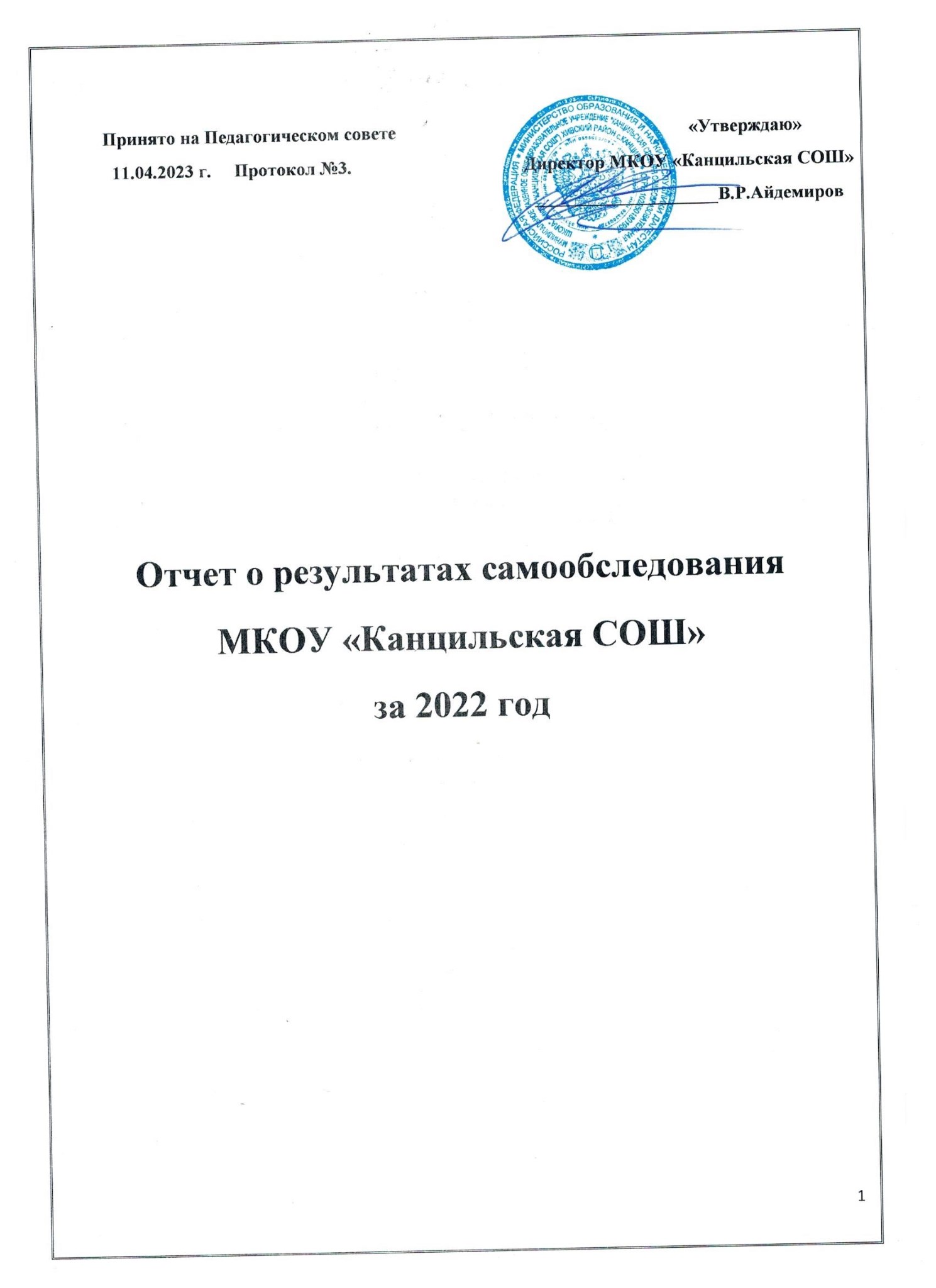 Содержание         I.Аналитическая справка по результатам самообследования      3 - 15 стр.         II. Показатели деятельности МКОУ «Канцильская СОШ»         16-19 стр.I. Аналитическая справка по результатам самообследования МКОУ «Канцильская СОШ»Самообследование МКОУ «Канцильская СОШ» (далее Школа) проводилось в соответствии с Порядком проведения самообследования образовательной организации, утвержденным приказом Минобразования и науки РФ от 14.06.2013 г. № 462 «Об утверждении порядка проведения самообследования образовательной организацией», приказом Минобразования и науки РФ от 10.12.2013 №1324 «Об утверждении показателей деятельности образовательной организации, подлежащей самообследованию, в целях доступности и открытости информации о деятельности образовательных организаций» Приказом Министерства образования и науки Российской Федерации от 14.12.2017 г. № 1218 "О внесении изменений в Порядок проведения самообследования образовательной организации, утвержденный приказом Министерства образования и науки Российской Федерации от 14 июня 2013 г. № 462"Целями проведения самообследования являются обеспечение доступности и открытости информации о деятельности организации, а также подготовка отчета о результатах самообследования. Самообследование проводится ежегодно в период с января  по декабрь администрацией школы.  Самообследование проводится в форме анализа.Задачи самообследования:Проанализировать динамику контингента обучающихся.Изучить качественный состав педагогических кадров, определить уровень профессионализма и соответствие его современным требованиям.Оценить результативность воспитательной работы.Установить соответствие материально - технического оснащения ОО в соответствии с нормативным требованиями, требованиями ФГОС.Проанализировать результаты обучения на конец года, сравнить с имеющимися данными за предыдущие годы обучения.Оценить достижения школы за отчётный период.Сделать выводы о качестве созданных условий в ОО для осуществления образовательного процесса, адекватность их требованиям выполнения ФГОС и потребности в обучении, оценить качество результата обучения и сравнить с внешней оценкой.Способы и методы получения информации:сбор и обработка информации по основным направлениям;качественная и количественная обработка информации;экспертиза;анкетирование;опросы.В процессе самообследования проводится оценка образовательной деятельности, системы управления ОО, содержания и качества подготовки обучающихся, организации учебного процесса, качества кадрового, учебно-методического, библиотечно-информационного обеспечения, материально-технической базы, функционирования внутренней системы оценки качества образования, а также анализ показателей деятельности ОО.Представленные данные позволяют получить информацию о состоянии системы образования в школе, судить о тенденциях и изменениях развития, создать основу для эффективного управления качеством образования на уровне образовательного учреждения.В процессе самообследования за 2022 год была проведена оценка образовательной деятельности школы, системы управления ОО, содержания и качества подготовки обучающихся, организации учебного процесса, востребованности выпускников, качества кадрового, учебно-методического, библиотечно-информационного обеспечения, материально-технической базы, функционирования внутренней оценки качества образования, проведен анализ показателей деятельности ОО, подлежащей самообследованию.В процессе самообследования проведен анализ содержания, уровня и качества подготовки обучающихся по основным образовательным программам на соответствие этих программ требованиям ФГОС.В качестве основных источников информации для аналитического отчета использовались:формы государственной статистической отчетности по образованию;данные по результатам государственной итоговой аттестации;данные мониторингов качества образования различного уровня;результаты проверок контрольно-надзорных органов;результаты независимой оценки качества образования;публикации в СМИ, сети «Интернет» и др.Отчет представлен в текстовой и табличной форме и включает в себя разделы согласно методическим рекомендациям по организации и проведению самообследования образовательных организаций Хивского муниципального районаОбщие сведения о школеМКОУ «Канцильская СОШ» открыта 1 сентября 2017 года. Учредителем является Администрация Хивского муниципального района Республики ДагестанПолное наименование образовательной организации:Муниципальное казенное общеобразовательное учреждение «Канцильская средняя общеобразовательная школа»Юридический адрес:368684 РЕСПУБЛИКА ДАГЕСТАН РАЙОН ХИВСКИЙ СЕЛО Канциль Улица Школьная 7 Телефон +7 (967) 405-04-11E-mai kantsi.dagestanschool.ruСогласно лицензии 05 Л01 № 0002162 от 26.11.2014 г. и свидетельству о государственной аккредитации 05 А01 № 0000968 от 11.03.2015 г. школа оказывает образовательные услуги в рамках выполнения государственного задания по следующим направлениям: начальное общее образование, основное общее образование, среднее общее образование, дополнительное образование детей и взрослых.Основной целью деятельности ОО является осуществление образовательной деятельности по образовательной программе начального общего, основного общего и среднего общего образования.Приём граждан в ОО на обучение по образовательным программам начального общего, основного общего и среднего общего образования осуществляется в соответствии с федеральным законом «Об образовании в РФ №273 от 29.12.2012 г, Уставом, требованиям СаНПиНа -2020  и локальными актами ОО.Отношения между ОО и родителями (законными представителями) обучающихся строятся на договорной основе - Договор о сотрудничестве школы и родителей (законных представителей) обучающихся.Режим работы ОО отвечает требованиям СаНПиНа: в ОО в 1 классе пятидневная рабочая неделя, для 2-11 классов  шестидневная учебная неделя. Занятия начинались в 8.00 с 01.01.2022 г.  и заканчиваются в 14.20.Сменность обучения: одна.Форма обучения: дневная.Язык обучения: русский.Продолжительность учебного года- 34 учебные неделиСроки каникул:Аттестация учащихся:промежуточная: по четвертям для 2-9 классов, по полугодиям для 10-11классов;итоговая аттестация выпускников 9,11 классов проводится в соответствии с Законом Российской Федерации «Об образовании в РФ», документами Министерства просвещения  РФ Сравнительные данные численности обучающихся по уровням обучения:Численность обучающихся снизилась в связи оттоком населения в города.Несмотря на объективные изменения, в ОО сохраняется сложившаяся за многие годы устойчиво-комфортная психологическая атмосфера на основе традиций толерантного, дружеского общения не только внутри классных коллективов, но и между разновозрастными группами детей и подростков, учителей и родителей.Особенности социально-культурной среды ОО:большую часть обучающихся представляют дети, проживающие в с. Канциль и Асакент;развитие социального партнерства с культурно-образовательными учреждениями района.В 2022 году ОО продолжила работу по созданию условий для обеспечения единства образовательного пространства и преемственности основных образовательных программ начального общего, основного общего и среднего общего образования.Ожидаемые конечные результаты в развитии единого образовательного пространства:обеспечение равного доступа к получению качественного образования для детей различной мотивации к обучению;обеспечение индивидуального сопровождения обучающихся в освоении знаний;удовлетворенность жизнедеятельностью школы всех участников образовательных отношений;повышение качества обучения;дифференциация и индивидуализация обучения на основе использования деятельностного метода обучения и личностно-ориентированного подхода;эффективное функционирование системы выявления одаренности детей и обеспечение условий, способствующих их раскрытию и развитию;индивидуальное сопровождение обучающихся, требующих особого педагогического внимания;формирование на основе принципов толерантности и взаимоуважения успешной личности, владеющей универсальными учебными действиями, отвечающей требованиям современного общества.В ОО созданы условия для реализации образовательных Программ  НОО, ООО, СОО в соответствии с требованиями ФГОС. Разработаны Программы внеурочной деятельности и учебных курсов по выбору обучающихся в соответствии с ФГОС. Занятия учебных курсов и внеурочной деятельности ведутся с применением нелинейного расписания и с учетом индивидуальной траектории развития каждого школьникаВ повседневную практику учителя вошли современные педагогические технологии, имеющих интерактивный диалоговый характер, обеспечивающих самостоятельную деятельность обучающихся, ведущих к взаимопониманию, взаимодействию, поддержке, к развитию ключевых компетентностей; информационно-компьютерные технологии.В 2022 году МКОУ «Канцильская СОШ» работала в инновационном режиме, реализуя несколько инновационных проектов:-  «Разработка и внедрение моделей профориентации обучающихся, в том числе ранней (в условиях сетевого партнерства с организациями высшего образования), при конструировании учебных планов на основе индивидуальных образовательных маршрутов обучающихся»- «Создание сети ОО, реализующих инновационные программы среднего профессионального образования, для отработки новых технологий и модернизации содержания образования" с целью реализации образовательных программ в сетевой форме»По результатам рейтингования муниципальных образовательных организаций Хивского района в 2022 г.  школа вошла в  ТОП – 5. 2.Администрация школы:Управление образовательным ОО осуществляется в соответствии с действующим законодательством, на основании Устава с соблюдением принципов единоначалия и коллегиальности.  Единоличным исполнительным органом ОО является руководитель - директор. Коллегиальными органами управления ОО являются:  Управляющий совет, общее собрание работников,  Педагогический совет.Все органы самоуправления работают в рамках своей компетенции и в полном объеме реализуют свои права и исполняют обязанности.Оперативное управление, реализуемое директором ОО, осуществляется своевременно на основании решений, принятых органами самоуправления.Структура управления ОО предполагает тесное взаимодействие персональных органов  (директор, его заместители, классные руководители, учителя) с коллегиальными органами управления, представленными различными участниками образовательных отношений  (педагогами, родителями).Функциональные обязанности среди заместителей директора по учебно-воспитательной работе распределяются по следующим направлениям:руководство учебно – воспитательной работой;руководство методической работойруководство воспитательной работой.руководство инновационной деятельностью.Координация деятельности аппарата управления реализуется через административные совещания, совещания при директоре, работу Педагогического совета, корректировку плана работы ОО, и осуществляется в различных формах, выбор которых определяется исходя из задач,  поставленных образовательной программой, программой развития, годовым планом работы, локальными актами ОО.Основными формами координации деятельности аппарата управления в ОО являются:годовой план работы ОО;план ВШК;заседания Управляющего  совета школы;заседания Педагогического совета;заседания Методических объединений учителей;заседания общего собрания работников;административные совещания;тематические совещания при заместителе директора;тематические совещания при директоре.Система управления ОО постоянно развивается и совершенствуется, образуя новые структуры, получающие полномочия управления различными направлениями деятельности ОО.Система критериев эффективности управления ОО включает следующие показатели:эффективность использования материально-технических ресурсов;эффективность использования финансовых, ресурсов;эффективность использования кадровых ресурсов;подготовленность педагогического коллектива;целесообразность структуры управления;готовность руководителей к управленческой деятельности;эффективность использования времени;мотивированность членов коллектива на качественный труд;наличие благоприятного социально-психологического климата в коллективе;динамика успеваемости обучающихся за последние годы;качество результатов обучения по основным предметам на всех ступенях ;эффективность использования научно-методических ресурсов;охрана здоровья обучающихся и педагогов.3.Кадровый состав:4.Сравнительный анализ качества знаний и успеваемости 2-4 классовСравнивая результаты по годам, наблюдаем, что  необходимо усилить работу на предотвращение неуспешности учащихся, вести работу в соответствии с индивидуальным темпом и уровнем развития уч-ся, а также усилить работу с мотивированными уч-ся: - проводить занятия с детьми по развитию познавательных способностей; - с целью выявления способных, высокомотивированных уч-ся проводить предметные олимпиады по математике, русскому языку, литературному чтению,  окружающему миру, начиная со 2 класса; - продолжить практику участия учащихся начальной школы в проектной деятельности  с обязательной защитой работ на ежегодной научно – практической конференции «Юные исследователи».5.Анализ работы в основном и среднем звене В связи с изменением количества обучающихся, а по некоторым позициям качества их обученности учителям необходимо продолжить работу на предотвращение неуспешности учащихся, выстраивать процесс обучения с учётом индивидуального темпа и уровня развития учащихся, а также усилить работу с мотивированными учащимися через внеурочную деятельность и индивидуальные занятия. Особенно обратить внимание на 6 и 8 классы.Результаты государственной (итоговой) аттестации выпускников  за курс основного общего образованияРезультаты ОГЭ по русскому языку: Результаты ОГЭ по математике Результаты ОГЭ по биологии Результаты ОГЭ по обществознанию Результаты государственной (итоговой) аттестации выпускников  за курс среднего  общего образованияРезультаты ЕГЭ по русскому языку: Результаты ЕГЭ по математике (профиль)Результаты ЕГЭ по математике (базовый уровень):Результаты ЕГЭ по выбору учащихся (основной период, с учетом пересдачи6.Внутришкольный контроль и мероприятия, осуществляемые в рамках школьной системы оценки качества в 2022 году:Внутришкольный контроль в МКОУ «Канцильская СОШ» осуществлялся на основании Положения и Плана работы на 2022 год, регламентирующего содержание и условия проведения контроля. Внутришкольный контроль осуществляли:  директор, заместители директора по учебно-воспитательной работе. 1.Учебная деятельность:- посещение уроков администрацией и учителями;- проведение открытых уроков;- отчеты о проведенных внеклассных мероприятиях по предмету:- предметные недели;- участие в конкурсах, олимпиадах и т.д.- регулярная проверка документации и отчетности;2.Воспитательный процесс:- регулярная проверка документации и отчетности- посещение администрацией классных часов- внеклассные мероприятия- участие в творческих конкурсах и спортивных мероприятиях 7.Оценка результатов предметных олимпиад и конкурсовВ 2022 году в Хивском муниципальном районе проведены олимпиады в соответствии с перечнем  предметов Всероссийской предметной олимпиады школьников. Результаты участия в них обучающихся ОО представлены в таблице:8.Оценка внеурочной деятельностиПод внеурочной деятельностью при реализации ФГОС начального общего и основного общего образования понимается образовательная деятельность, осуществляемая в формах, отличных от урочной, и направленная на достижение планируемых результатов освоения образовательных программ начального общего и основного общего образования. Внеурочная деятельность - понятие, объединяющее все виды деятельности обучающихся (кроме учебной), в которых возможно и целесообразно решение задач их воспитания и социализации.Внеурочная деятельность в ОО организуется по направлениям развития личности (спортивно-оздоровительное, духовно-нравственное, социальное, общеинтеллектуальное общекультурное) на добровольной основе в соответствии с выбором участников образовательных отношений.Перечень программ, реализуемых в рамках внеурочной деятельности:Спортивно-оздоровительное направление;Духовно-нравственное направление;Социальное направление;	Общеинтеллектуальное направление;Общекультурное направление.По результатам 2022 года 36 обучающиеся школы приняли участие в конкурсах, олимпиадах, спортивных состязаниях различного уровня, в 17 из них были призерами и победителями.9. Оценка качества учебно-методического и библиотечно - информационного обеспеченияМетодическое обеспечение школы соответствует целям и задачам ОО: формирование личности выпускника как субъекта учебной, исследовательской, трудовой, управленческой, художественно-эстетической деятельности, как субъекта гражданских, экологических, социальных отношений, субъекта общения и саморазвития, тем самым позволяет дать образование на уровне образовательных стандартов всем обучающимся.В ОО имеется система учебно-методических материалов, обеспечивающих образовательный процесс. Учителя реализовывают государственные программы (федеральные, авторские), подкрепленные учебниками и дидактическими материалами, соответствующими ФГОС НОО, ФГОС ООО, ФКГОС. УМК ОО составлен на основе федерального перечня учебников, рекомендованных и допущенных Министерством образования и науки Российской Федерации к использованию в образовательном процессе.Методическая работа ОО оформляется документально в форме:протоколов педагогического совета;годового плана работы школы;плана ВШК;плана методической работы;письменных материалов по анализу и самоанализу;аналитических справок;отчетов о проведенных мероприятиях;докладов, сообщений, текстов, разработанных модифицированных, адаптированных методик, технологий, программ, обобщенных материалов о системе работы педагогов, материалов печати по проблемам образования, информации с городских, областных семинаров.Аналитическую деятельность методических обеспечений ОО осуществляют заместители директора по учебно-воспитательной работе и воспитательной работе. 10.Оценка качества материально-технической базыЗдание МКОУ «Канцильская СОШ» было построено в 2017 году по типовому проекту, включает в себя 2 этажа общей площадью 1418,7 м2. Проектная мощность школы - 100 человек.В школе имеются: кабинет директора, учительская, 31 классных  комнат, из них  профильные кабинеты: кабинет биологии, кабинет химии, кабинет физики, медицинский кабинет, спортивный зал, гардероб, кабинет начальных классов, кабинет математики, кабинет географии, кабинет русского языка и литературы.Материально-техническая база МКОУ «Канцильская СОШ» укомплектована необходимым количеством наглядных пособий и учебно-лабораторным оборудованием, обеспечивающим возможность выполнения рабочих программ по предметам федерального и регионального компонентов.В 2022 году в школу поступило следующее оборудование:- ноутбук AКЮАРUS – 28 шт;- МФУ– 2 шт;Итого в учреждении имеется следующая техника:- ПК – 12 шт;- ноутбук – 30 шт;- интерактивная доска – 6 шт;- принтер – 2 шт;- сканер для книг SceyeXA3 - 1 шт;- плазменный телевизор – 13 шт;Кабинет технологии (ОЗ - Технологическая)- учебный фрезерный станок с ЧПУ «ЮНИОР- Ф»;- учебный токарный станок с ЧПУ «ЮНИОР- Т»;- древесина хвойных и лиственных пород деревьев, - деревянные и металлические заготовки для модульных конструкторов.Библиотечный фонд насчитывает:- Общий фонд – 1361 экз.- художественной литературы - 585   экз;- учебной литературы –734 экз;Для проведения уроков физкультуры и обеспечения внеурочной занятости в школе работает спортивный зал с 2 раздевалками. Спортзал оснащен всем необходимым спортивным оборудованием. Имеется тренажерный зал, открытая спортивная площадка.В школе имеется все необходимое оборудование для занятий шахматами. Обучающиеся школы обеспечены горячим питанием, которое осуществляется через столовую (36 посадочных мест. Питание организовано в соответствии с графиком, утвержденным директором школы.Безопасное пребывание в школе обеспечено наличием:- автоматизированной системы пожарной сигнализации;- тревожной кнопкой;- системой видеонаблюдения;11.Оценка системы управления качеством образованияОценивание и прогнозирование развития школьной образовательной системы осуществляется Координирующим мониторинговым центром. Задачи координирующего мониторингового центра: разработка технологии отбора видов запросов к системе образования в школе и методик сбора информации; сбор информации; разработка компьютерной основы для сведения, обобщения, классификации и первичного анализа информации; обработка, корректировка и ввод информации в базы данных; осуществление первичного анализа информации, классификация информационных массивов;  создание прогнозов, аналитических, справочных материалов, докладов; совершенствование технологии мониторинга системы образования в школе; выделение наиболее типичных признаков успеха или неуспеха организационно-управленческой деятельности; отслеживание индивидуальных результатов каждого обучающего  и педагога; изучение запросов, потребностей, интересов каждого обучающего. Работа координирующего  мониторингового центра  включает несколько направлений:  дидактический, воспитательный мониторинг, социально-психологический мониторингДидактический мониторинг:Воспитательный мониторингПроведенный самоанализ деятельности МКОУ «Канцильская СОШ» позволяет сделать следующие выводы:В школе  создан стабильный педагогический коллектив, имеется позитивный опыт работы творческих групп учителей по актуальным вопросам образовательного процесса, что говорит о готовности к внедрению инновационных технологий.Положительный имидж школы в окружающем социуме способствует расширению взаимодействия с социумом.Благоприятный психологический климат в школе способствует созданию развивающей творческой среды для всех субъектов образовательного процесса.Созданные традиции патриотической и воспитательной работы способствуют обеспечению устойчивой связи и преемственности ценностей поколений и формирование единого сообщества участников образовательных отношений.Наработан положительный опыт школы как инновационной площадки, что говорит о высокой квалификации педагогических и административных работников.Намечены также и  определенные  проблемы, над которыми предстоит работать педагогическому коллективу: 1.Работать на комплексом мероприятий для мотивации участников образовательных отношений на достижение нового качественного уровня образовательного процесса, на внедрение инновационных педагогических практик.2.Необходимо внести изменения в  систему работы с одаренными детьми.Существующая база здоровьесберегающей, информационной, безопасной среды школы станет основой, на которой каждый субъект образовательного процесса сможет воплотить свои индивидуальные возможности в высокие результаты деятельности, подтвержденные в конкурсах, олимпиадах и соревнованиях муниципального, регионального, всероссийского и международного уровней. Внедрение инновационных педагогических практик позволит повысить уровень квалификации и мастерства педагогов.12.Основные направления работы на 2022 год:1.Совершенствовать получение обучающимися качественного образования, включающего навыки компетентностного уровня в соответствии с личностными потребностями и индивидуальными возможностями каждого ребенка.2.Продолжить систематизированно изучать, обобщать и распространять педагогический опыт, изучать способы мотивации учения.3.Совершенствовать оптимальные  условия деятельности учителя для его творческого роста и достижения профессиональной успешности; овладения им ключевыми профессиональными компетенциями. 4. Разработка и внедрение новых механизмов выявления и развития одаренности обучающихся.5.Совершенствование системы качественной подготовки учащихся к ГИА.6.Решение проблемы повышения качества образования и воспитания в школе на основе внедрения инновационных образовательных технологий (здоровьесберегающие  технологии	и др.)7.Укрепление и расширение связей с общественностью, организациями высшего и среднего профессионального образования, представителями реального сектора экономики, родителями ,способствующих развитию школы как открытой образовательной системы.8. Укрепление и пополнение материально – технической базы школы для построения качественной предметно – пространственной развивающей среды, способной максимально удовлетворить образовательные запросы  обучающихся и их родителей (законных представителей).ПОКАЗАТЕЛИ ДЕЯТЕЛЬНОСТИ МКОУ «Канцильская СОШ»ПериодДаты начала и окончанияКлассыОсенние каникулыс 31.10.2021 по 10.11.2021 (8 дней)1 -11Зимние каникулыс 30.12.2021 по 09.01.2022 (10 дней)1 -11Дополнительные каникулыс 14.02.2022 по 21.02.2022(7 дней)1Весенние каникулыс 18.03.2022 по 30.03.2022(12 дней)1 -11Показатель2020 г.2021 г. январь - май2021 сентябрь - декабрь2022 январь - май2022сентябрь - декабрьОбщая численность обучающихся по образовательной программе начального общего образования2626242419Общая численность обучающихся по образовательной программе основного общего образования3333353539Общая численность обучающихся по образовательной программе среднего общего образования9910107Общая численность обучающихся6868696965На конец 2022 года  в школе работали21 педагогИз них:Высшей категории2 педагогаПервой категории5 педагогаИмеющие ведомственные награды1 человекПоказатель2021 (июнь)2021(декабрь)2022Кол-во чел. (2-4 классы)191915На «5»665На «4» и «5»665С одной «4»775С одной «3»000Неуспевающие000Качество знаний100100100Успеваемость100100100Параллель2021(июнь) год2021(июнь) год2021 (декабрь)2021 (декабрь)2022 год2022 годПараллель363636363535ПараллельКачествознанийУспеваемостьКачествознанийУспеваемость5 классы38%100%32,2%100%46,941006 классы57,8%100%41,8%100%25,421007 классы48,1%100%31,25%100%32,561008 класс36,4%100%41,4%100%28,571009 класс32,9%100%31,25%100%39,71100Параллель2021 год(июнь)2021 год(июнь)2021(декабрь)2021(декабрь)2022 год2022 годПараллельКачествознанийУспеваемостьКачество знанийУспеваемостьКачество знанийУспеваемость10 классы38,7%100%57,1%100%50100%11 классы50%100%45 %100%69,23100%Количество выпускников 9-х классовКоличество учащихся, сдававших ОГЭКоличество учащихся, сдавших ОГЭ ниже границы
(чел. и %)Количество учащихся, сдавших ОГЭ выше границы (чел. и %)Количество учащихся, сдавших ОГЭ с результатом от 80 до 90 баллов (чел. )Количество учащихся, сдавших ОГЭ с результатом от 90 до 100 баллов (чел.)Средний балл сдачи ОГЭ по ОУ55050055Количество выпускников 9-х классовКоличество учащихся, сдававших ОГЭКоличество учащихся, сдавших ОГЭ ниже границы
(чел. и %)Количество учащихся, сдавших ОГЭ выше границы (чел. и %)Количество учащихся, сдавших ОГЭ с результатом от 80 до 90 баллов (чел. )Количество учащихся, сдавших ОГЭ с результатом от 90 до 100 баллов (чел.)Средний балл сдачи ОГЭ по ОУ55050051Количество выпускников 9-х классовКоличество учащихся, сдававших ОГЭКоличество учащихся, сдавших ОГЭ ниже границы
(чел. и %)Количество учащихся, сдавших ОГЭ выше границы (чел. и %)Количество учащихся, сдавших ОГЭ с результатом от 80 до 90 баллов (чел. )Количество учащихся, сдавших ОГЭ с результатом от 90 до 100 баллов (чел.)Средний балл сдачи ОГЭ по ОУ55050058Количество выпускников 9-х классовКоличество учащихся, сдававших ОГЭКоличество учащихся, сдавших ОГЭ ниже границы
(чел. и %)Количество учащихся, сдавших ОГЭ выше границы (чел. и %)Количество учащихся, сдавших ОГЭ с результатом от 80 до 90 баллов (чел. )Количество учащихся, сдавших ОГЭ с результатом от 90 до 100 баллов (чел.)Средний балл сдачи ОГЭ по ОУ55050054Количество выпускников 11-х классовКоличество учащихся, сдававших ЕГЭКоличество учащихся, сдавших ЕГЭ ниже границы
(чел. и %)Количество учащихся, сдавших ЕГЭ выше границы (чел. и %)Количество учащихся, сдавших ЕГЭ с результатом от 80 до 90 баллов (чел. )Количество учащихся, сдавших ЕГЭ с результатом от 90 до 100 баллов (чел.)Средний балл сдачи ЕГЭ по ОУ55050055Количество выпускников 11-х классовКоличество учащихся, сдававших ЕГЭКоличество учащихся, сдавших ЕГЭ ниже границы
(чел. и %)Количество учащихся, сдавших ЕГЭ выше границы (чел. и %)Количество учащихся, сдавших ЕГЭ с результатом от 80 до 90 баллов (чел. )Количество учащихся, сдавших ЕГЭ с результатом от 90 до 100 баллов (чел.)Средний балл сдачи ЕГЭ по ОУ11010047Количество выпускников 11-х классовКоличество учащихся, сдававших математику на базовом уровнеСредний балл сдачи по ОУКоличество учащихся, получивших «2»Количество учащихся, получивших «2»Количество учащихся, получивших «4» и «5»Количество учащихся, получивших «4» и «5»Количество выпускников 11-х классовКоличество учащихся, сдававших математику на базовом уровнеСредний балл сдачи по ОУчел.%чел44001Предмет по выборуКоличество выпускников 11-х классов, сдававших предметСредний балл сдачи по ОУНа сдали (результат ниже порогового значения) чел.Обществознание10История20Физика11№№Всероссийские олимпиады школьниковВсероссийские олимпиады школьниковПобедители и призеры муниципального уровняПобедители и призеры муниципального уровняПобедители и призеры муниципального уровняРегиональный уровеньРегиональный уровень№№Всероссийские олимпиады школьниковВсероссийские олимпиады школьников20212021202220212022Русский языкРусский язык11ЛитератураЛитература11Английский языкАнглийский язык00МатематикаМатематика01Информатика и программирование 9-11 классИнформатика и программирование 9-11 класс00ФизикаФизика02АстрономияАстрономия00ХимияХимия11БиологияБиология32ЭкологияЭкология20ГеографияГеография11ОбществознаниеОбществознание11ПравоПраво00ЭкономикаЭкономика00ИсторияИстория11МХКМХК00ОБЖОБЖ11Технология (девочки)Технология (девочки)00Технология (мальчики)Технология (мальчики)22Физическая культураФизическая культура11ИТОГО Региональные олимпиады школьников                                                                                                         ИТОГО Региональные олимпиады школьников                                                                                                         ИТОГО Региональные олимпиады школьников                                                                                                         ИТОГО Региональные олимпиады школьников                                                                                                         151515№ кабинетаПКНоутбукПроекторДоскаЭкранТелевизорМоноблокиПанельПланшетыПринтерМФУСканерДокумент-камераФотоаппаратМикроскопРазное112131411151261171118111911110111111111Спортзалдля ЕГЭ12821Объект мониторингаПоказатели оценкиИнструментарийПредметные, личностные и метапредметные образовательные результатыФактический запас знаний по предметамДанные электронного журналаСформированность предметных умений  (МИУД, ВПР  обучающихся по учебным предметам)Данные МИУД, ВПР обучающихся по учебным предметамРезультаты участия в олимпиадах, соревнованиях, конкурсахПротоколы, дипломы, грамотыКурсы по выборуАнкетирование обучающихся и их родителейАктивность обучающегося в познавательной деятельностиРезультаты электронной базы данныхУсловия достижения образовательных результатовКвалификация учителейДокументация по аттестацииОпыт работы в инновационном режимеПриказы по школеЗапросы обучающихся и родителей на образовательные услугиАнкетирование обучающихся и их родителейВключенность обучающихся в систему дополнительного образования в школе (курсы, кружки, секции), проводимые, в рамках внеурочной деятельности, согласно ФГОС во внутришкольной системе и системе внешнего образования, включая сетевое взаимодействие с другими образовательными организациями, учреждениями культуры и спорта.Анкетирование обучающихся и их родителейВостребованность курсов и педагогов обучающимися.Анкетирование обучающихся и их родителейЦена достижения образовательных результатовНагрузка обучающихся во внеурочное и урочное время в рамках школы полного дня.Индивидуальный маршрутный листРазнообразие видов выполняемой нагрузки педагогов в работе с обучающимися.Приказы по школе (функциональные обязанности педагогов)Группа здоровьяДанные мед. картОбъект мониторингаПоказатели оценкиИнструментарийЛичность обучающегосяГотовность обучающихся к саморазвитиюРезультаты тестирования Личность обучающегосяРазвитие потенциалов личности. (Занятость во внеурочной деятельности, участие в мероприятиях организованных в рамках воспитательной деятельности)Индивидуальный маршрутный лист Протоколы, дипломы, грамотыЛичность обучающегосяУровень воспитанностиРезультаты тестированияДетский коллективСоциометрия Результаты психологического обследованияДетский коллектив СоуправлениеАнализ классного руководителяПедагог - воспитательКвалификация учителейДокументация по аттестацииПедагог - воспитательОпыт  работы в инновационном режимеПриказы по школеПедагог - воспитательГотовность к саморазвитиюРезультаты психологического обследованияПедагог - воспитательУровень профессиональной компетенцииРезультаты психологического обследованияУсловия достижения воспитательных результатовЗапросы обучающихся и родителей на образовательные и воспитательные услуги.Анкетирование обучающихся и их родителейУсловия достижения воспитательных результатовВостребованность объединений и секций во внутришкольной и внешкольной системах ДОДиагностические исследованияУсловия достижения воспитательных результатовПолнота содержания воспитательной деятельностиДиагностические исследованияN п/пПоказателиЕдиница измерения1.Образовательная деятельность1.1Общая численность учащихся65 человек1.2Численность учащихся по образовательной программе начального общего образования19человек1.3Численность учащихся по образовательной программе основного общего образования39человек1.4Численность учащихся по образовательной программе среднего общего образования7человек1.5Численность/удельный вес численности учащихся, успевающих на "4" и "5" по результатам промежуточной аттестации, в общей численности учащихся1.6Средний балл государственной итоговой аттестации выпускников 9 класса по русскому языку Не провод1.7Средний балл государственной итоговой аттестации выпускников 9 класса по математикеНе провод1.8Средний балл единого государственного экзамена выпускников 11 класса по русскому языку55,39балл1.9Средний балл единого государственного экзамена выпускников 11 класса по математике (база/профиль)49,09 балл1.10Численность/удельный вес численности выпускников 9 класса, получивших неудовлетворительные результаты на государственной итоговой аттестации по русскому языку, в общей численности выпускников 9 классаНе провод.1.11Численность/удельный вес численности выпускников 9 класса, получивших неудовлетворительные результаты на государственной итоговой аттестации по математике, в общей численности выпускников 9 классаНе провод.1.12Численность/удельный вес численности выпускников 11 класса, получивших результаты ниже установленного минимального количества баллов единого государственного экзамена по русскому языку, в общей численности выпускников 11 класса0человек/%1.13Численность/удельный вес численности выпускников 11 класса, получивших результаты ниже установленного минимального количества баллов единого государственного экзамена по математике, в общей численности выпускников 11 класса0человек/%1.14Численность/удельный вес численности выпускников 9 класса, не получивших аттестаты об основном общем образовании, в общей численности выпускников 9 класса0человек/%1.15Численность/удельный вес численности выпускников 11 класса, не получивших аттестаты о среднем общем образовании, в общей численности выпускников 11 класса0человек/%1.16Численность/удельный вес численности выпускников 9 класса, получивших аттестаты об основном общем образовании с отличием, в общей численности выпускников 9 класса0человек/%1.17Численность/удельный вес численности выпускников 11 класса, получивших аттестаты о среднем общем образовании с отличием, в общей численности выпускников 11 класса0человек/%1.18Численность/удельный вес численности учащихся, принявших участие в различных олимпиадах, смотрах, конкурсах, в общей численности учащихся1.19Численность/удельный вес численности учащихся - победителей и призеров олимпиад, смотров, конкурсов, в общей численности учащихся, в том числе:1.19.1Регионального уровня1.19.2Федерального уровня1.19.3Международного уровня1.20Численность/удельный вес численности учащихся, получающих образование с углубленным изучением отдельных учебных предметов, в общей численности учащихся0/человек/%1.21Численность/удельный вес численности учащихся, получающих образование в рамках профильного обучения, в общей численности учащихся0человек/%1.22Численность/удельный вес численности обучающихся с применением дистанционных образовательных технологий, электронного обучения, в общей численности учащихся0человек/%1.23Численность/удельный вес численности учащихся в рамках сетевой формы реализации образовательных программ, в общей численности учащихся0человек/%1.24Общая численность педагогических работников, в том числе:21человек1.25Численность/удельный вес численности педагогических работников, имеющих высшее образование, в общей численности педагогических работников1.26Численность/удельный вес численности педагогических работников, имеющих высшее образование педагогической направленности (профиля), в общей численности педагогических работниковчеловек/%1.27Численность/удельный вес численности педагогических работников, имеющих среднее профессиональное образование, в общей численности педагогических работников1.28Численность/удельный вес численности педагогических работников, имеющих среднее профессиональное образование педагогической направленности (профиля), в общей численности педагогических работников1.29Численность/удельный вес численности педагогических работников, которым по результатам аттестации присвоена квалификационная категория, в общей численности педагогических работников, в том числе:1.29.1Высшая1.29.2Первая1.30Численность/удельный вес численности педагогических работников в общей численности педагогических работников, педагогический стаж работы которых составляет:человек/%1.30.1До 5 лет1.30.2Свыше 30 лет1.31Численность/удельный вес численности педагогических работников в общей численности педагогических работников в возрасте до 30 лет1.32Численность/удельный вес численности педагогических работников в общей численности педагогических работников в возрасте от 55 лет1.33Численность/удельный вес численности педагогических и административно-хозяйственных работников, прошедших за последние 5 лет повышение квалификации/профессиональную переподготовку по профилю педагогической деятельности или иной осуществляемой в образовательной организации деятельности, в общей численности педагогических и административно-хозяйственных работников1.34Численность/удельный вес численности педагогических и административно-хозяйственных работников, прошедших повышение квалификации по применению в образовательном процессе федеральных государственных образовательных стандартов, в общей численности педагогических и административно-хозяйственных работников2.Инфраструктура2.1Количество компьютеров в расчете на одного учащегося0,56единиц2.2Количество экземпляров учебной и учебно-методической литературы из общего количества единиц хранения библиотечного фонда, состоящих на учете, в расчете на одного учащегося35,87единиц2.3Наличие в образовательной организации системы электронного документооборотада2.4Наличие читального зала библиотеки, в том числе:да2.4.1С обеспечением возможности работы на стационарных компьютерах или использования переносных компьютеровнет2.4.2С медиатекойнет2.4.3Оснащенного средствами сканирования и распознавания текстовнет2.4.4С выходом в Интернет с компьютеров, расположенных в помещении библиотекида2.4.5С контролируемой распечаткой бумажных материаловнет2.5Численность/удельный вес численности учащихся, которым обеспечена возможность пользоваться широкополосным Интернетом (не менее 2 Мб/с), в общей численности учащихся2.6Общая площадь помещений, в которых осуществляется образовательная деятельность, в расчете на одного учащегося19,3кв. м